Guide pour faire des livrets sur le site educlasse.chClique sur l’icône de Safari.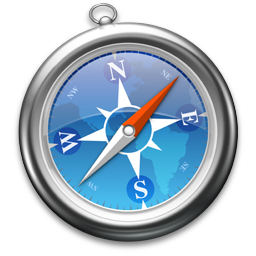 Ecris ensuite educlasse.ch dans la barre de recherche en haut de ton écran.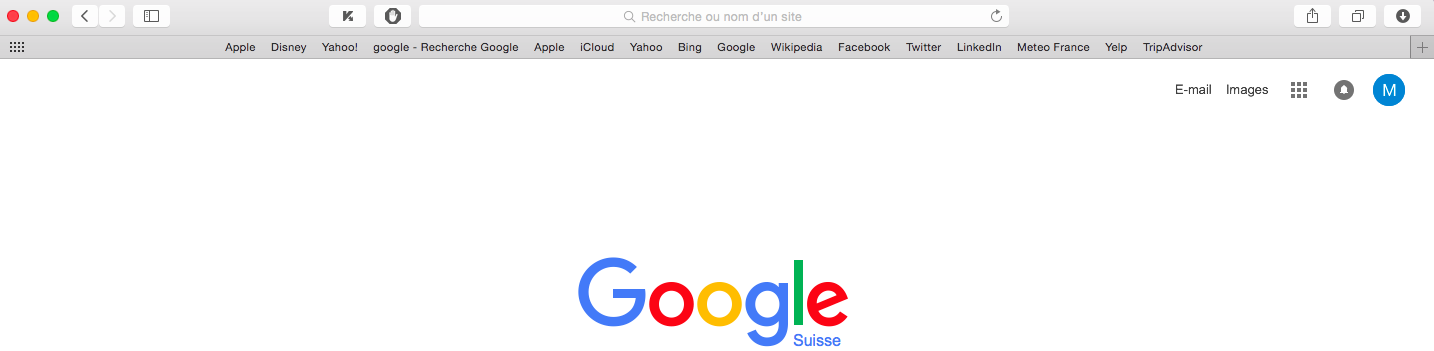 Pour continuer, clique sur la porte où sont allés les enfants.A ce moment tu verras deux colonnes et tu devras cliquer sur 9-10ans.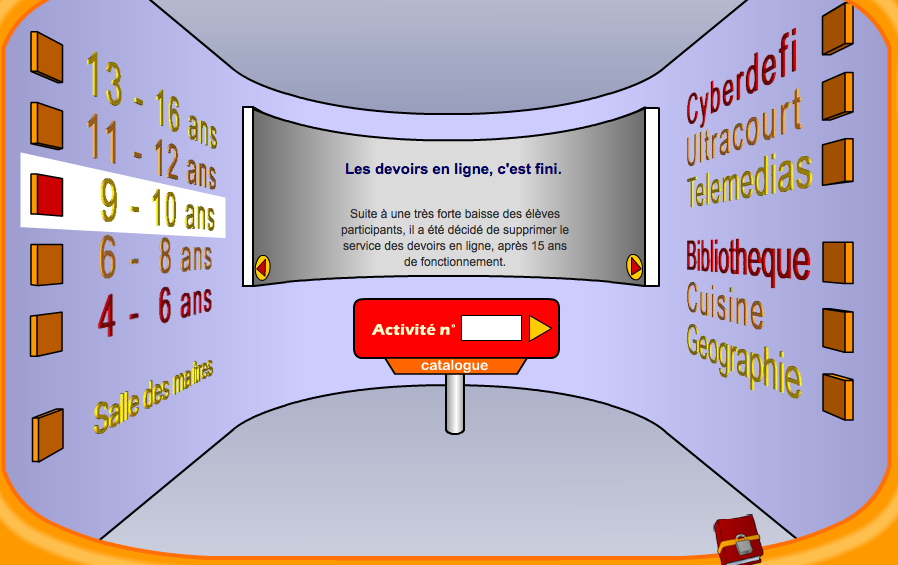 A présent, clique sur la case éclairée que tu vois sur la photo en-dessous.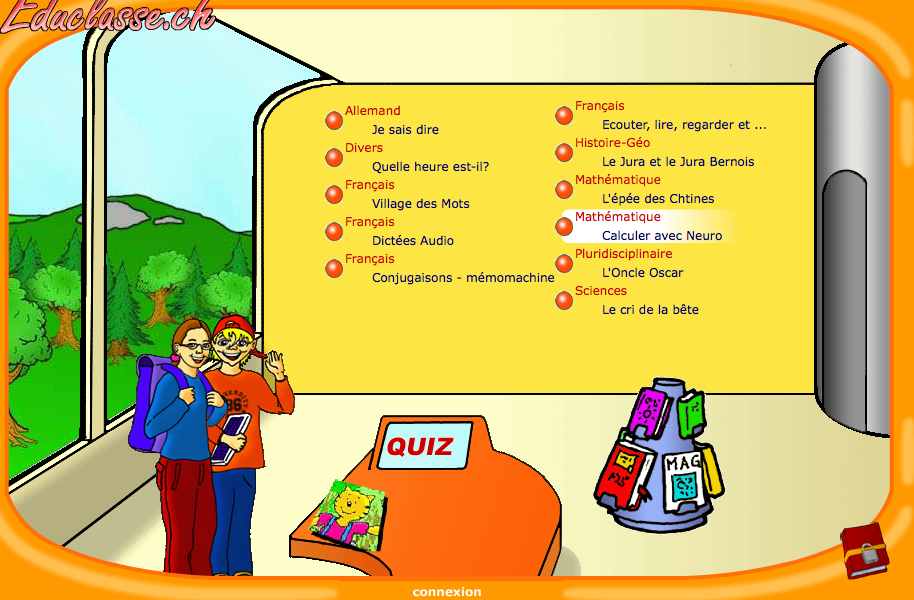 Regarde tout en bas de ce rectangle coloré et clique sur Exerce le livret (mémomachine).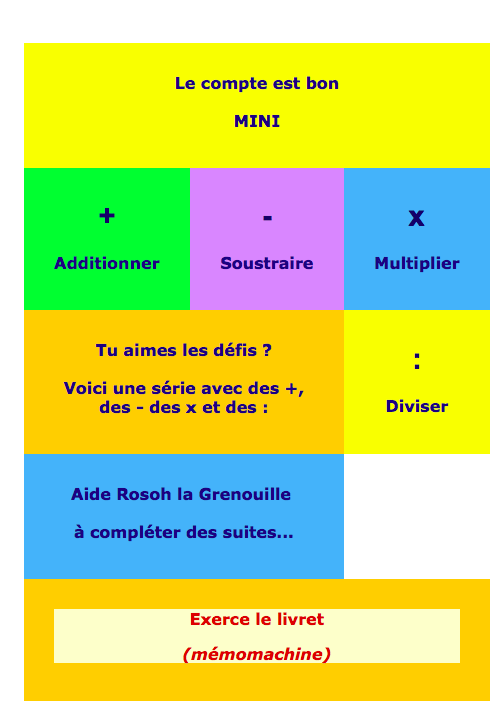 Clique maintenant sur Choisis les livrets à entraîner.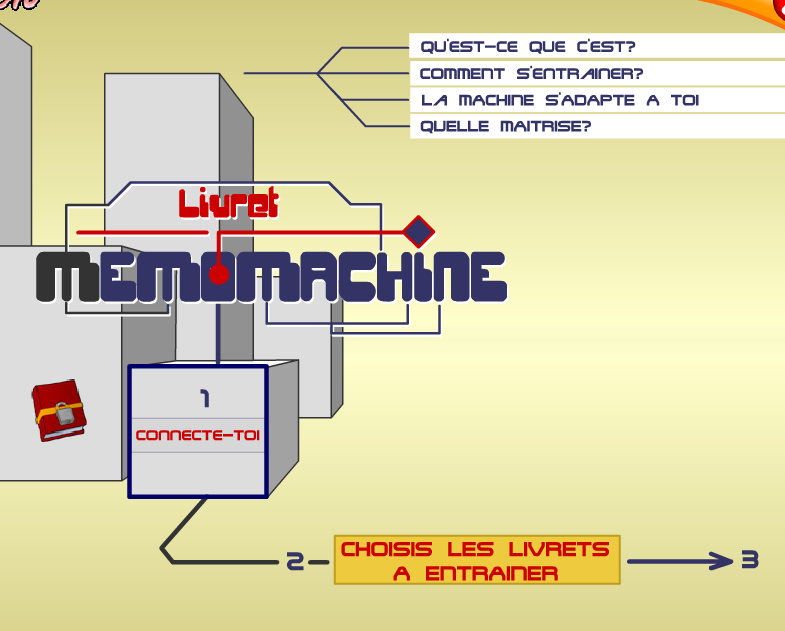 C’est presque terminé, courage ! Clique sur les livrets que tu as besoin de travailler.Puis, clique sur l’icône Multiplication.Clique sur c’est parti !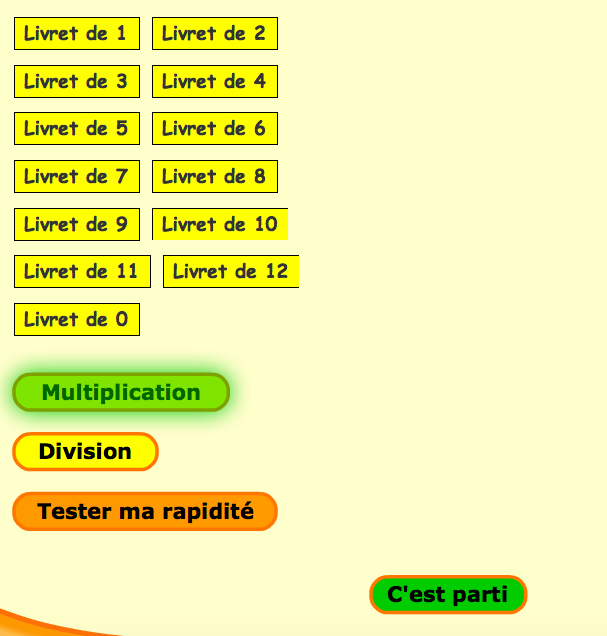 